ТАРИФЫна пакеты услуг Системы выбора поставщиков FIS(действуют с 25.04.2017)Подробное описание пакетов услуг«Премиум»Продвижение на Fis.ru:1-е позиции в рубриках каталога FISСоздание каталога продукции компании (неограниченное количество товаров/услуг)Размещение товаров/услуг в неограниченном количестве городовПривлечение целевой аудитории с поисковых систем Yandex и Google по целевым запросам с фокусировкой на регион5 товарных информеров по 10 площадкамПерсональный менеджерОригинальный дизайн сайтаОнлайн консультант (возможность подключения)Массовая загрузка каталога продукции в формате XLS/YMLЗагрузка прайс-листов и других документовВозможность создания дополнительных разделов+ Домен второго уровня (.ru, .com, .рф и др) в подарок«Комфорт»Продвижение на Fis.ru:2-е позиции в рубриках каталога FISСоздание каталога продукции компании (4000 количество товаров/услуг)Размещение товаров/услуг в 25 городахПривлечение целевой аудитории с поисковых систем Yandex и Google по целевым запросам с фокусировкой на регион2 товарных информера по 10 площадкамПерсональный менеджерОригинальный дизайн сайтаОнлайн консультант (возможность подключения)Массовая загрузка каталога продукции в формате XLS/YMLЗагрузка прайс-листов и других документовВозможность создания дополнительных разделов+ Домен второго уровня (.ru, .com, .рф и др) в подарок«Классик»Продвижение на Fis.ru:3-е позиции в рубриках каталога FISСоздание каталога продукции компании (1000 количество товаров/услуг)Размещение товаров/услуг в 10 городахПривлечение целевой аудитории с поисковых систем Yandex и Google по целевым запросам с фокусировкой на регионПерсональный менеджерОригинальный дизайн сайтаОнлайн консультант (возможность подключения)Массовая загрузка каталога продукции в формате XLS/YMLЗагрузка прайс-листов и других документовВозможность создания дополнительных разделов+ Домен второго уровня (.ru, .com, .рф и др) в подарокТарифы на дополнительные услуги FIS.ru*Баннерная рекламаРазмещение баннерной рекламы – один из эффективных способов привлечения уникальных посетителей на рекламируемый сайт и выделения среди конкурентов. Рисунок 1,2.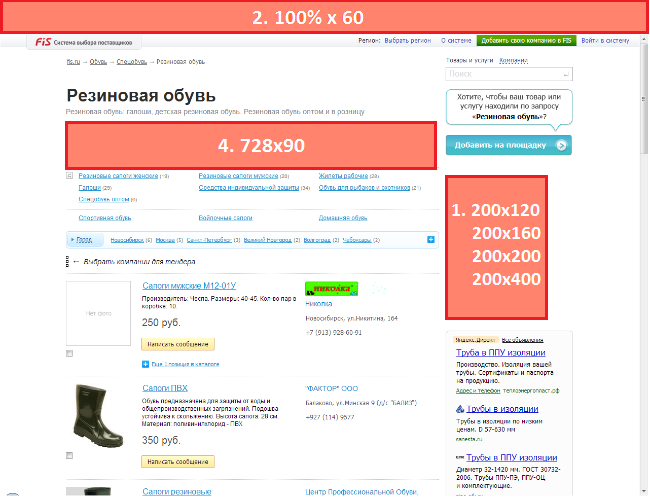 Рисунок 1. Баннерная реклама.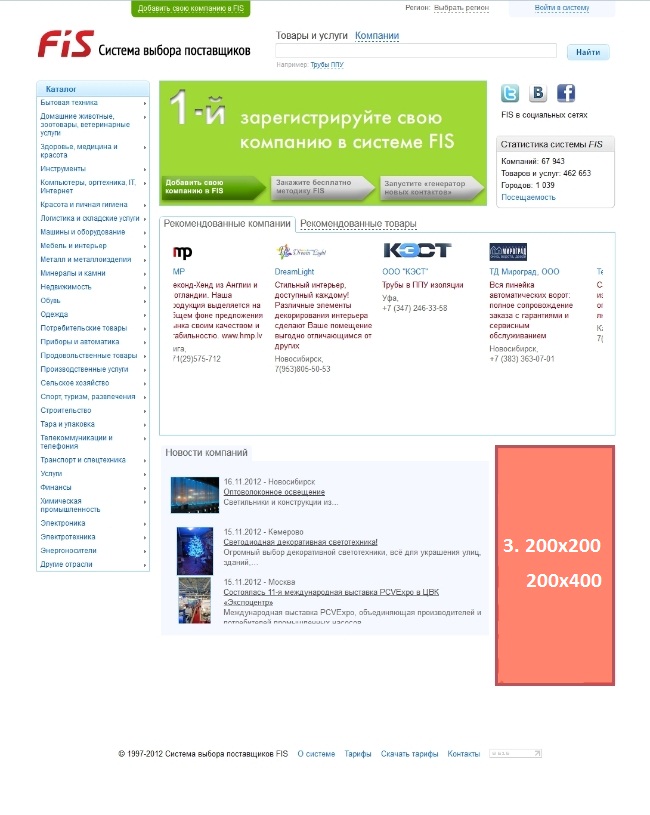 Рисунок 2. Баннерная рекламаКонтекстная реклама Яндекс/GoogleКонтекстная реклама – мощный инструмент для продвижения Ваших товаров и услуг. Ваши предложения будут всегда в центре внимания целевой аудитории потребителей. Еще один важный плюс – Вы платите только за тех, кто зашел на Ваш сайт и посмотрел каталог.  Стоимость контекстного объявления Яндекс/Google рассчитывается индивидуально (зависит от цены за клик, устанавливаемой поставщиками услуг контекстной рекламы). Агентское вознаграждение FIS за размещение рекламы со ссылкой на фокусирующий сайт – 10% от суммы размещения контекстного объявления.Дополнительные филиалы и регионы продаж Размещение товара/услуги в дополнительных регионах продаж – это возможность привлечения новых потенциальных клиентов из других регионов России и стран СНГ.  Дополнительные города продаж можно докупать только на тарифе «Комфорт». Стоимость размещения в  городах:Отключение контекстной рекламы конкурентов на персональном сайте компанииСтоимость за 1 месяц – 600 рублейТарифПериод подпискиПремиумКомфортКлассик4 месяца22 00010 0004 5006 месяцев30 00014 0006 00012 месяцев50 00020 00010 0004 месяца6 месяцев12 месяцев22 00030 00050 0004 месяца6 месяцев12 месяцев10 00014 00020 0004 месяца6 месяцев12 месяцев4 5006 00010 000 №Вид баннераОписаниеОписаниеОписаниеСтоимость изготовленияСтоимость размещения по выбранному городу(руб/мес)№Вид баннераРазмер (px)Месторазмещения% показаСтоимость изготовленияСтоимость размещения по выбранному городу(руб/мес)1Визитка Classic200х120До 3 тематических рубрик (включая подрубрики) каталога fis.ru100 %1 5003 5001Визитка Classic200х160До 3 тематических рубрик (включая подрубрики) каталога fis.ru100 %1 5004 0001Визитка Classic200х200До 3 тематических рубрик (включая подрубрики) каталога fis.ru100 %1 5004 7501Визитка Classic200х400До 3 тематических рубрик (включая подрубрики) каталога fis.ru100 %1 5005 5002Растяжка100%x601 рубрика/подрубрика каталога fis.ruВ ротации с другими компаниями2 00010 5003Визитка VIP200х200Главная страница FIS.ru100 %1 50025 0003Визитка VIP200х400Главная страница FIS.ru100 %2 00032 5004Широкий728х90До 3 тематических рубрик (включая подрубрики) каталога fis.ru100%2 0008 000Пакет услуг1 город продажКомфорт500 руб